The Seventh Inter-Varietal Applied Corpus Studies (IVACS) ConferenceCorpus Linguistics: The Future……Newcastle University, UKJune 19 – 21, 2014Confirmed Keynote Speakers:Michael McCarthy, University of NottinghamRonald Carter, University of NottinghamBrona Murphy, University of EdinburghDawn Knight, Newcastle University Tony McEnery, Lancaster UniversityAndrew Hardie, Lancaster UniversityCall for papers:The aim of the conference is to continue the success of the previous six IVACS conferences held at the Universities of Limerick (2002, 2008), Belfast, (2004), and Nottingham (2006), Edinburgh (2010) and Leeds (2012). The theme of the conference is intended to draw our attention to some of the challenges and opportunities which Corpus Linguistics has encountered, continues to encounter and may well encounter in the future. It is hoped that the conference will offer a snapshot of the various perspectives which corpus linguistics provides within and beyond the field of applied linguistics. We are particularly interested in papers which draw on applied corpus research in the following areas, though these are in no way exclusive:Corpus Linguistics and Applied Linguistics (data-driven learning; learner corpora; testing; teacher education; non-native speakers of English/English as an International Language (EIL)/English as a Lingua Franca (ELF).Corpus Linguistics and Analysing Discourse (using CL in conjunction with other methodologies, e.g. Discourse Analysis, Conversation Analysis, Critical Discourse Analysis; using CL to look at language in specific contexts, e.g. Media Discourse, Classroom Discourse, Workplace Discourse, Academic Discourse). Corpus Linguistics and Literature (including Corpus Stylistics; CL and Translation Studies). Corpus Linguistics and Forensic LinguisticsCorpus Linguistics and PragmaticsCorpus Linguistics and Speech TechnologyCorpus Linguistics and Sociolinguistics Papers focusing on languages other than English, and non-native varieties of English are particularly welcome.Deadline for receipt of abstracts:15th March 2014Abstract requirements:Individual papers have 25 minutes: 20 for the presentation, 5 for questions. Please format your abstract in the following way:Abstracts must written in Times New Roman 12 (do not use all caps, no bold print) Text should be 200 words maximum (including references, if any) Do not use any special fonts, such as bold print or caps (italics fine) Do NOT add tables, photos, or diagrams to your abstract Do NOT indent your paragraphs, leave one space between paragraphs instead Abstracts can be submitted via email. Please send your abstract to the following address: IVACS2014@ncl.ac.uk Registration:Registration for this conference is now live. Please go to the link below for full details of registration, accommodation and abstract submission:www.ncl.ac.uk/ecls/IVACS2014/Conference fee: £200 per delegate, £85 for students. This fee includes conference registration, 3-course conference dinner, wine reception, lunch and refreshments. Further information about the IVACS Research Group is available athttp://www.mic.ul.ie/ivacs/about.htm   CONFERENCE ANNOUNCEMENTSecond Call for Papers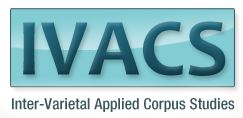 